 Mill Creek Partnership Meeting Volunteer Fire Department in BleiblervilleJanuary 26, 20155:30 	Refreshments and Sign In6:00 	Welcome 	Introductions, Discussion and Approval of the Steering Committee MembersGalen Roberts, Texas A&M AgriLife Extension 	Mill Creek Watershed Partnership and Ground RulesGalen Roberts, Texas A&M AgriLife Extension  	Steps in Watershed Protection Planning Ward Ling, Texas A&M AgriLife Extension 	Intro to Watershed Characterization Galen Roberts, Texas A&M AgriLife Extension  	Next Steps Galen Roberts, Texas A&M AgriLife Extension  	Open Discussion and Questions Galen Roberts and Ward Ling8:00	Adjourn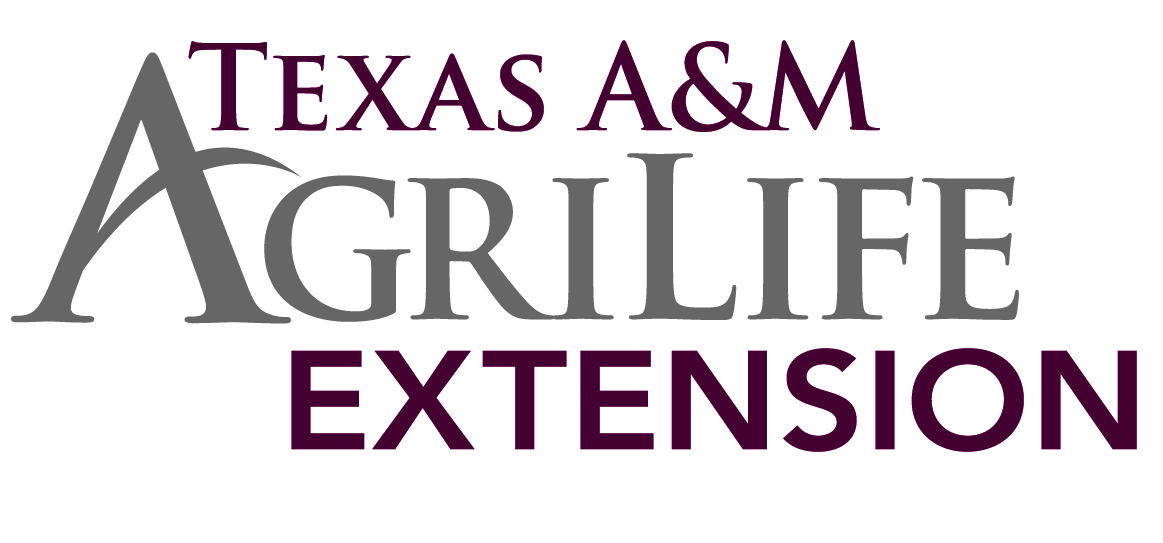 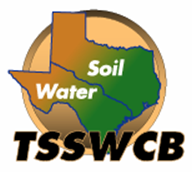 